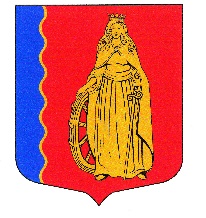              МУНИЦИПАЛЬНОЕ ОБРАЗОВАНИЕ            «МУРИНСКОЕ СЕЛЬСКОЕ ПОСЕЛЕНИЕ»            ВСЕВОЛОЖСКОГО МУНИЦИПАЛЬНОГО РАЙОНА      ЛЕНИНГРАДСКОЙ ОБЛАСТИ     АДМИНИСТРАЦИЯ     ПОСТАНОВЛЕНИЕ  06.11.2019 г.                                                                                        № 309    г. Мурино    Об утверждении муниципальной программы «Адресная социальная поддержка жителей муниципального образования Муринское городское поселение» Всеволожского муниципального района Ленинградской области на 2020-2023 годы                                                                        В соответствии со ст. 179 Бюджетного кодекса Российской Федерации, Федеральным законом от 06.10.2003 года № 131-ФЗ «Об общих принципах организации местного управления в Российской Федерации», решением совета депутатов муниципального образования  «Муринское сельское поселение» Всеволожского муниципального района Ленинградской области от 30.10.2014г № 15 «Об утверждении Методических рекомендаций по разработке муниципальных программ муниципального образования «Муринское сельское поселение» Всеволожского муниципального района Ленинградской области», постановлением главы администрации муниципального образования «Муринское сельское поселение» Всеволожского муниципального района Ленинградской области от 07.10.2014 года №325 «Об утверждении Порядка разработки и реализации муниципальных программ МО «Муринское сельское поселение» Всеволожского муниципального района Ленинградской области», областным законом Ленинградской области от 15.04.2019 N 17-оз "Об административно-территориальных преобразованиях во Всеволожском муниципальном районе Ленинградской области в связи с изменением категории населенного пункта Мурино" и в целях совершенствования программно-целевого планирования          ПОСТАНОВЛЯЮ:Утвердить муниципальную программу муниципального образования «Муринское городское поселение» Всеволожского муниципального района Ленинградской области на 2020-2023 года, согласно приложению.Опубликовать настоящее постановление в газете «Муринские вести» и в сети Интернет на официальном сайте администрации.Настоящее Постановление вступает в силу с момента его подписания.4.  Контроль за исполнением настоящего постановления оставляю за собой.И.о. главы администрации				                             Г.В. ЛёвинаПриложение к постановлению		администрации 																																					от_________2019 г. №______          					 МУНИЦИПАЛЬНАЯ ПРОГРАММА  «АДРЕСНАЯ СОЦИАЛЬНАЯ ПОДДЕРЖКА ЖИТЕЛЕЙ МУНИЦИПАЛЬНОГО ОБРАЗОВАНИЯ «МУРИНСКОЕ ГОРОДСКОЕ ПОСЕЛЕНИЕ» ВСЕВОЛОЖСКОГО МУНИЦИПАЛЬНОГО РАЙОНА ЛЕНИНГРАДСКОЙ ОБЛАСТИ  НА 2020-2023 года"2019 г. -Раздел 1. ПАСПОРТ
МУНИЦИПАЛЬНОЙ ПРОГРАММЫ 
«АДРЕСНАЯ СОЦИАЛЬНАЯ ПОДДЕРЖКА ЖИТЕЛЕЙ МУНИЦИПАЛЬНОГО ОБРАЗОВАНИЯ «МУРИНСКОЕ ГОРОДСКОЕ ПОСЕЛЕНИЕ» ВСЕВОЛОЖСКОГО МУНИЦИПАЛЬНОГО РАЙОНА ЛЕНИНГРАДСКОЙ ОБЛАСТИ НА 2020-2023 года"Раздел 2. Текстовая часть.Подраздел 2.1. Общая характеристика.Муниципальная политика Российской Федерации в сфере социальной поддержки граждан формируется в соответствии с Конституцией Российской Федерации, согласно которой в Российской Федерации устанавливаются государственные пенсии, пособия и иные гарантии социальной защиты.Социальная поддержка граждан представляет собой систему правовых, экономических, организационных и иных мер. 
Выполнение в полном объеме социальных обязательств государства перед населением, усиление социальной поддержки, обеспечение необходимого объема и качества социальных услуг является приоритетным направлением муниципальной политики в социальной сфере.В настоящее время в Российской Федерации установилась тенденция развития системы социальной поддержки населения, проявляющаяся в создании сбалансированности и совокупности социальных программ различных уровней (федерального, регионального, муниципального), направленных на смягчение социальной напряженности, решение наиболее острых проблем социально незащищенных категорий населения. Одной из стратегических целей социальной политики остается усиление адресности социальной помощи, сосредоточение ресурсов на поддержку самым нуждающимся.В муниципальном образовании «Муринское городское поселение» Всеволожского муниципального района Ленинградской области (далее городское поселение) проживает около 80 тысяч человек, среди них более 6,6 тысяч получателей пенсии по старости и инвалидности. В связи с интенсивным строительством количество жителей непрерывно растёт.На территории муниципального образования на сегодняшний день проживает порядка 150 многодетных семей, 20 семей с опекаемыми и усыновленными детьми; 8 чел. участников Великой Отечественной войны, 2 чел. блокадников награжденных медалью «За оборону Ленинграда», 86 чел. награжденных знаком «Житель блокадного Ленинграда», 52 чел. ветеранов боевых действий, 20 чел. тружеников тыла, 5 чел. узников концентрационных лагерей, 15 чел. репрессированных, 16 чел. вдов погибших (умерших) инвалидов, участников Великой Отечественной войны и ветеранов боевых действий, 4 чел. ликвидаторов аварии на Чернобыльской АЭС., 369 чел. Ветеранов  труда,   77 чел. Ветеранов труда Ленинградской области Всего на учете в первичной организации Муринский Совет ветеранов войны, труда, Вооружённых сил и правоохранительных органов состоит 876 человек.Многие из них имеют статус малоимущей семьи. Следует отметить, что продолжается рост тарифов на услуги ЖКХ и рост цен на отдельные продукты питания, лекарства и детскую одежду, летний отдых детей.Анализ обращений граждан по итогам трех лет показывает, что большая часть населения обращается за помощью в крайне трудной жизненной ситуации, возникшей вследствие инвалидности, внезапной или длительной болезни, преклонного возраста, непредвиденных и иных обстоятельств. Положение тех, кто живет главным образом на пенсию, крайне тяжелое. За 2017-2019 годы предоставлена материальная помощь из бюджета муниципального образования 55 семьям, оказавшимся в трудной жизненной ситуации (846 тыс. 236 руб.).В этих условиях, одним из важных направлений в работе администрации сельского поселения является социальная поддержка наиболее незащищенных категорий населения, основанная на заявительном принципе. Реализация мероприятий Программы поможет наиболее нуждающимся гражданам в решении конкретных проблем, с учетом специфики их положения, а также других обстоятельств в части дополнительных мер социальной поддержки и социальной помощи для отдельных категорий граждан, вне зависимости от наличия в федеральных и региональных законах положений, устанавливающих указанное право. В этих условиях, одним из важных направлений в работе администрации городского поселения является социальная поддержка наиболее незащищенных категорий населения, основанная на заявительном принципе. Реализация мероприятий Программы поможет наиболее нуждающимся гражданам в решении конкретных проблем, с учетом специфики их положения, а также других обстоятельств в части дополнительных мер социальной поддержки и социальной помощи для отдельных категорий граждан, вне зависимости от наличия в федеральных и региональных законах положений, устанавливающих указанное право.Предусмотренные Программой меры позволят:- поддержать уровень материальной обеспеченности и социальной защищенности малообеспеченных граждан;- продолжить работу по предоставлению адресной социальной помощи гражданам, имеющим ограниченные возможности для обеспечения своей жизнедеятельности, и нуждающимся в социальной поддержке;- предоставить социальную помощь конкретным нуждающимся лицам, с учетом их индивидуальных особенностей;- полнее использовать преимущества системного подхода к решению проблем семей имеющих детей инвалидов, находящихся в социально уязвимом положении;- поддержать людей старшего поколения в решении проблем выживания, реализации собственных возможностей по преодолению сложных жизненных ситуаций, удовлетворить их потребности в организации досуга;- оказать материальную помощь участникам Великой Отечественной войны.При проведении социальной политики необходима адекватная оценка сопутствующих рисков и гибкое реагирование на возникающие неблагоприятные тенденции.К рискам реализации муниципальной программы, которыми могут управлять ответственный исполнитель и участник муниципальной программы, уменьшая вероятность их возникновения, следует отнести следующие:1) Организационные риски.Связаны с ошибками управления реализацией муниципальной программы. Мерами по снижению организационных рисков являются закрепление персональной ответственности исполнителей мероприятий муниципальной программы; повышение квалификации и ответственности персонала ответственного исполнителя для своевременной и эффективной реализации предусмотренных мероприятий; координация деятельности персонала ответственного исполнителя и налаживание административных процедур для снижения данного риска.2)  Финансовые риски.Недофинансирование мероприятий муниципальной программы может привести к снижению показателей ее эффективности, прогнозируемости результатов, вариативности приоритетов при решении рассматриваемых проблем. Данные риски возникают по причине продолжительности срока реализации муниципальной программы, а также высокой зависимости ее успешной реализации от стабильного финансирования.Мерами по снижению финансовых рисков являются обеспечение сбалансированного распределения финансовых средств по основным мероприятиям муниципальной программы в соответствии с ожидаемыми конечными результатами; ежегодное уточнение объемов финансовых средств, предусмотренных на реализацию программных мероприятий, в зависимости от достигнутых результатов.3)  Социальные риски.Одним из основных рисков является макроэкономическое условие развития поселения и как следствие отсутствие дополнительных официальных источников доходов у граждан, имеющих право на меры социальной поддержки.
Для минимизации социальных рисков будет осуществляться: - мониторинг исполнения действующего законодательства органами местного самоуправления; - мониторинг и оценка предоставления мер социальной поддержки. 4) Непредвиденные риски.Связаны с кризисными явлениями в экономике Российской Федерации, с природными и техногенными катастрофами. Возникновение непредвиденных рисков может привести к снижению бюджетных доходов, ухудшению динамики основных макроэкономических показателей, в том числе повышению инфляции, а также потребовать концентрации бюджетных средств на преодоление последствий таких катастроф.
5. Информационные риски.Связаны с отсутствием или недостаточностью отчетной информации, используемой в ходе реализации подпрограммы.
С целью минимизации информационных рисков в ходе реализации подпрограммы будет проводиться работа, направленная на
совершенствование форм статистического наблюдения в сфере реализации муниципальной программы, в целях повышения их полноты и информационной полезности;-мониторинг и оценку исполнения целевых показателей муниципальной программы.
       В целом, способом ограничения рисков будет являться мониторинг эффективности проводимых мероприятий, ежегодная корректировка целевых показателей в зависимости от достигнутых результатов.
       Для достижения целей муниципальной программы предполагается использовать финансовые (бюджетные, налоговые) меры государственного регулирования.
       Подраздел 2.2. Цели и задачи программы.Основные приоритеты в сфере реализации муниципальной программы определены исходя из Концепции долгосрочного социально-экономического развития Российской Федерации на период до 2023 года, утвержденной распоряжением Правительства Российской Федерации от 17.11.2008 № 1662-р, Указа Президента Российской Федерации от 07.05.2012 № 597 «О мероприятиях по реализации муниципальной социальной политики», Указа Президента Российской Федерации от 07.05.2012 № 606 «О мерах по реализации демографической политики Российской Федерации», 
Вышеперечисленными правовыми актами предусматривается, в том числе, достижение следующей цели:  - обеспечение эффективного функционирования системы социальных гарантий.
К приоритетным направлениям социальной политики, определенным вышеуказанными нормативными правовыми актами отнесены, в том числе:
         -модернизация и развитие сектора социальных услуг.
Исходя из ключевых приоритетов развития муниципального образования «Муринское городское поселение» Всеволожского муниципального района Ленинградской области определены цели муниципальной программы:
         - осуществление на муниципальном уровне мер социальной, материальной поддержки инвалидов великой Отечественной войны, инвалидов 1 группы, инвалидов детства, семей, имеющих детей инвалидов, социально уязвимых категорий населения, имеющих ограниченные возможности в обеспечении своей жизнедеятельности, а также, граждан, оказавшихся в трудной жизненной ситуации, на основе индивидуального, дифференцированного, комплексного подхода к решению имеющихся проблем;         - оказание дополнительной меры поддержки и социальной помощи вне зависимости от наличия в федеральных и региональных законах положений, устанавливающих указанное право.Оценка достижения целей муниципальной программы производится посредством следующих показателей:
          - доля населения, имеющего денежные доходы ниже региональной величины прожиточного минимума, в общей численности населения муниципального образования.Данный показатель позволяет количественно оценить конечные общественно значимые результаты реализации муниципальной программы с позиций обеспечения роста материального благосостояния населения, снижения уровня бедности посредством предоставления мер социальной поддержки, направленных на обеспечение роста доходов граждан. Введение данного показателя в качестве целевого предполагает, что мероприятия как муниципальной программы в целом, так и входящих в ее состав подпрограмм, должны ориентироваться на необходимость снижения уровня бедности населения на основе социальной поддержки граждан.Прогнозируемое ежегодное снижение данного показателя будет обеспечиваться за счет реализации в рамках муниципальной программы мероприятий, обеспечивающих последовательное расширение, в том числе в рамках совершенствования федерального и регионального законодательства, адресного подхода, основанного на оценке нуждаемости, при предоставлении мер социальной поддержки отдельным категориям граждан.Состав показателей муниципальной программы определен таким образом, чтобы обеспечить:
          - наблюдаемость значений показателей в течение срока реализации муниципальной программы;
          - охват всех наиболее значимых результатов реализации мероприятий;
          - минимизацию количества показателей;
          -наличие формализованных методик расчета значений показателей.Реализация мероприятий муниципальной программы в целом, в сочетании с положительной динамикой экономического развития, прежде всего, с увеличением занятости и доходов экономически активного населения, будет способствовать повышению уровня и качества жизни населения, снижению бедности, сокращению дифференциации населения по уровню доходов.Реализация мероприятий муниципальной программы будет способствовать достижению следующих социально-экономических результатов, в том числе, носящих макроэкономический характер:- снижение бедности среди получателей мер социальной поддержки на основе расширения сферы применения адресного принципа ее предоставления.Сроки реализации муниципальной программы – 2020 – 2023годы.Выделение этапов реализации муниципальной программы не предусмотрено.В ходе исполнения муниципальной программы будет производиться корректировка параметров и ежегодных планов ее реализации в рамках бюджетного процесса, с учетом тенденций демографического и социально-экономического развития страны.Задачи Программы:- обеспечение приоритетности оказания адресной социальной помощи малоимущим, социально незащищенным категориям населения, гражданам, оказавшимся в трудной жизненной ситуации;                                                                                                        - предоставление адресной социальной помощи в виде денежных выплат, различных услуг;                                                                 - оказание единовременной материальной помощи участникам Великой Отечественной войны, в связи с празднованием Дня Победы в Великой Отечественной войне 1941-1945 годов;                                                                                                                           - обеспечение беспрепятственного доступа инвалидов, ветеранов ВОВ, ветеранов труда к информации, публикуемой в средствах массовой информации;                                                                                                                                                                                                 - поздравление Юбиляров;                                                                                                                                                                                           - - обеспечение детского отдыха и оздоровления детей.             			                                                                                                    Подраздел 2.3. Механизмы реализации программы.Механизм реализации Программы предусматривает обеспечение организационных, финансовых и правовых основ выполнения ее мероприятий.Их реализация будет осуществляться за счет средств, ежегодно утверждаемых в бюджете поселения. Привлечение иных источников финансирования муниципальной программы не предусмотрено.Подраздел 2.4. Контроль и отчетность по реализации муниципальной программы.Контроль за реализацией муниципальной программы осуществляется посредством сдачи оперативного отчета организационного и финансово-экономического отдела главе администрации, ежеквартально до 15 числа месяца, следующего за отчетным кварталом с нарастающим итогом с начала года, который содержит:- перечень выполненных мероприятий программы с указанием объемов и источников финансирования и результатов выполнения программы;- анализ причин несвоевременного выполнения программных мероприятий.Ежегодно, до 01 марта, следующего за отчетным годом, организационным отелом совместно с финансово- экономическим отделом готовится годовой отчет о реализации программы и предоставляется главе администрации для оценки эффективности реализации программы.Годовой и итоговый отчеты о реализации муниципальной программы должны содержать:- аналитическую записку, в которой указываются:Степень достижения запланированных результатов и намеченных целей программы.Общий объем фактически произведенных расходов, всего и в том числе по источникам финансирования.- таблицу, в которой указываются:Данные об использовании средств местного бюджета и средств иных привлекаемых для реализации программы источников по каждому программному мероприятию и в целом по программе.По мероприятиям, не завершенным в утвержденные сроки, - причины их невыполнения и предложения по дальнейшей реализации. По показателям, не достигшим запланированного уровня, приводятся причины невыполнения и предложения по их дальнейшему достижению.Раздел 3. Перечень мероприятий программы.Наименование муниципальной программыМуниципальная программа муниципального образования «Муринское городское поселение» Всеволожского муниципального района Ленинградской области (далее – муниципальная программа) «Адресная социальная поддержка жителей муниципального образования «Муринское городское поселение» Всеволожского муниципального района Ленинградской области на 2020-2023 гг.» (далее муниципальная программа)Основания разработки программыКонцепция долгосрочного социально-экономического развития Российской Федерации на период до 2023 года, утвержденной распоряжением Правительства Российской Федерации от 17.11.2008 № 1662-р;                                                                                                                                                                                 - Указ Президента Российской Федерации от 07.05.2012 № 597 «О мероприятиях по реализации муниципальной социальной политики»;                                                                                                                                                                - Указ Президента Российской Федерации от 07.05.2012 № 606 «О мерах по реализации демографической политики Российской Федерации»;                                                                                                                                               - Федеральный закон от 06.10.2003г. № 131 «Об общих принципах организации местного самоуправления Российской Федерации».    Ответственный исполнитель программыАдминистрация муниципального образования «Муринское городское поселение» Всеволожского муниципального района Ленинградской областиСоисполнители муниципальной программыотсутствуютУчастники муниципальной программыАдминистрация муниципального образования «Муринское городское поселение» Всеволожского муниципального района Ленинградской областиПодпрограммы муниципальной программыотсутствуютЦели муниципальной программы- осуществление на муниципальном уровне мер социальной, материальной поддержки инвалидов великой Отечественной войны, инвалидов 1 группы, инвалидов детства, семей, имеющих детей инвалидов, социально уязвимых категорий населения, имеющих ограниченные возможности в обеспечении своей жизнедеятельности, а также, граждан, оказавшихся в трудной жизненной ситуации, на основе индивидуального, дифференцированного, комплексного подхода к решению имеющихся проблем; - оказание дополнительной меры поддержки и социальной помощи вне зависимости от наличия в федеральных и региональных законах положений, устанавливающих указанное право.Задачи муниципальной программы-обеспечение приоритетности оказания адресной социальной помощи малоимущим, социально незащищенным категориям населения, гражданам, оказавшимся в трудной жизненной ситуации; -предоставление адресной социальной помощи в виде денежных выплат, различных услуг;-благотворительная, организационная работа среди социально незащищенных категорий населения;-оказание единовременной материальной помощи участникам Великой Отечественной войны, в связи с празднованием Дня Победы в Великой Отечественной войне 1941-1945 годов;    - обеспечение беспрепятственного доступа инвалидов, ветеранов ВОВ, ветеранов труда к информации, публикуемой в средствах массовой информации;       - обеспечение детского отдыха и оздоровления детей и подростков.Целевые индикаторы и показатели муниципальной программыоказание мер социальной поддержки отдельным категориям населения, установленных законодательством (кол-во человек)  Бюджет муниципального образования: 2020 - 2023 годы – 2 000 000,0 тыс. руб.Ожидаемые результаты реализации муниципальной программыРешение наиболее острых, конкретных проблем участников и инвалидов Великой Отечественной войны 1941-1945 годов, лиц с ограниченными возможностями здоровья, малообеспеченных, многодетных семей, семей, воспитывающих детей-инвалидов.Обеспечение системного подхода к решению проблем социально незащищенных категорий населения.Привлечение внимания к проблемам малообеспеченных и социально уязвимых слоев населения.Около 600 человек из числа граждан социально незащищенных категорий получат социальную помощь за счет средств местного бюджета, повышение уровня благосостояния среди получателей мер социальной поддержки№п/пМероприятия по реализации программыИсточники финансированияСрок исполнения мероприятияВсего (тыс. руб..)Объем финансирования по годам (тыс. руб.)Ответственный за выполнение мероприятия программы2020202120222023123456789101.Оказание единовременной материальной помощи в денежной форме малоимущим и социально незащищенным категориям населения, в том числеОказание единовременной материальной помощи в денежной форме малоимущим и социально незащищенным категориям населения, в том числеОказание единовременной материальной помощи в денежной форме малоимущим и социально незащищенным категориям населения, в том числеОказание единовременной материальной помощи в денежной форме малоимущим и социально незащищенным категориям населения, в том числеОказание единовременной материальной помощи в денежной форме малоимущим и социально незащищенным категориям населения, в том числеОказание единовременной материальной помощи в денежной форме малоимущим и социально незащищенным категориям населения, в том числеОказание единовременной материальной помощи в денежной форме малоимущим и социально незащищенным категориям населения, в том числеОказание единовременной материальной помощи в денежной форме малоимущим и социально незащищенным категориям населения, в том числе1.1Семьям, имеющим детей-инвалидов, на оплату лечения, приобретение лекарственных средств и др.БюджетГП2020-2023200 000,050 000,050 000,050 000,050 000,0Администрация ГП1.2Многодетным семьям, социально незащищённым гражданам, имеющим постоянную регистрацию детей и хотя бы одного из родителей на территории городского поселения, на оплату одежды, обуви, школьной формы, школьных письменных принадлежностей и отдых в каникулярное время, санаторное лечение.БюджетГП2020-2023600 000,0150 000,0150 000,0150 000,0150 000,0Администрация ГП2.Денежные выплаты отдельным категориям гражданДенежные выплаты отдельным категориям гражданДенежные выплаты отдельным категориям гражданДенежные выплаты отдельным категориям гражданДенежные выплаты отдельным категориям гражданДенежные выплаты отдельным категориям гражданДенежные выплаты отдельным категориям гражданДенежные выплаты отдельным категориям граждан2.1Оказание единовременной материальной помощи участникам и инвалидам Великой Отечественной войны, в связи с празднованием Дня Победы 9 Мая приобретение подарочной продукции.БюджетГП2020-2023600 000,0150 000,0150 000,0150 000,0150 000,0Администрация ГП2.2Оказание единовременной материальной помощи гражданам, оказавшимся в чрезвычайных обстоятельствах и (или) трудной жизненной ситуации(погорельцы)БюджетГП2020-2023400 000,0100 000,0100 000,0100 000,0100 000,0Администрация ГП2.4Изготовление памятных знаков «Рождённый на Муринской земле»БюджетГП2020-2023150 000,037 500,037 500,037 500,037 500,0Администрация ГП3.Оплата предоставленных услуг отдельным категориям гражданОплата предоставленных услуг отдельным категориям гражданОплата предоставленных услуг отдельным категориям гражданОплата предоставленных услуг отдельным категориям гражданОплата предоставленных услуг отдельным категориям гражданОплата предоставленных услуг отдельным категориям гражданОплата предоставленных услуг отдельным категориям гражданОплата предоставленных услуг отдельным категориям граждан3.1Оплата социального таксиБюджетГП50 000,012 500,012 500,012 500,012 500,0Администрация ГПИТОГО2 000 000,0500 00,0500 000,0500 000,0500 000,0